26 aprašo PRIEDASMikroorganizmų kolonijų išvaizdos (morfologijos) pavyzdžiai1 pav. Mikroorganizmų kolonijų formos, paviršiaus ir krašto formų scheminiai pavyzdžiai2 pav. Mikroskopinių grybų kolonijų, išaugusių ant standžių mitybinių terpių, pavyzdžiai. Mikroskopinių grybų kolonijos paviršiuje hifai dažniausiai būna matomi pūkų, veltinio, aksomo ir kitu pavidalu3 pav. Mikroskopinių grybų kolonijos ant standžios mitybinės terpės4 pav. Įvairių bakterijų kolonijos ant standžios mitybinės terpėsForma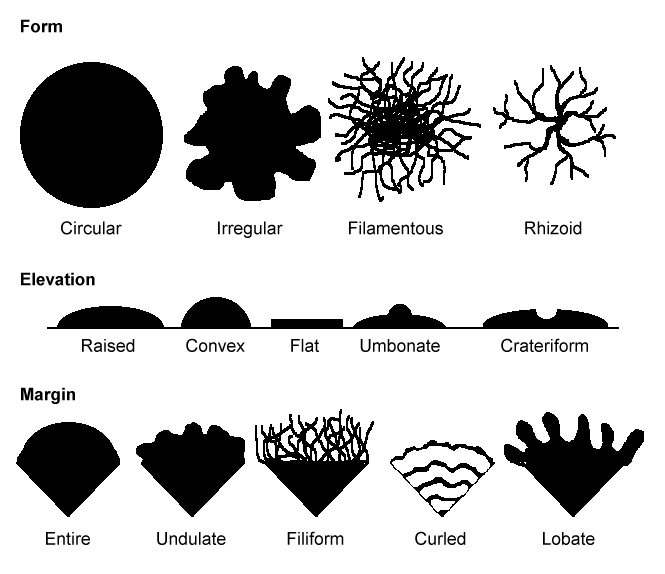                Apvali                         Netaisyklinga                     Siūlinė                           RizoidinėKolonijos paviršiaus forma žiūrint iš šono                 Iškilusi                  Išgaubta           Plokščia        Su iškilimu centre       Su įdubimu centre  Kolonijos krašto formaIštisa, užpildanti            Banguota                 Siūlinė                Spiralinė                   Skiautėta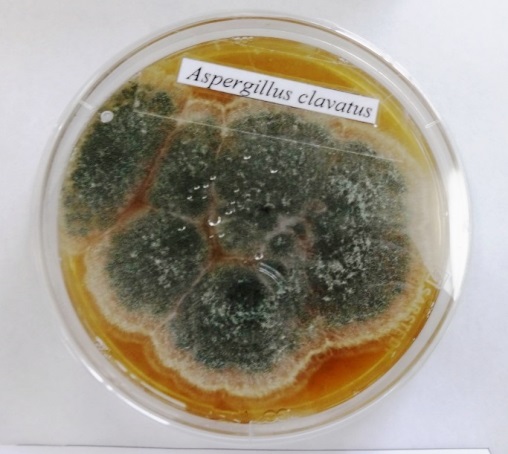 Galvenio kolonijos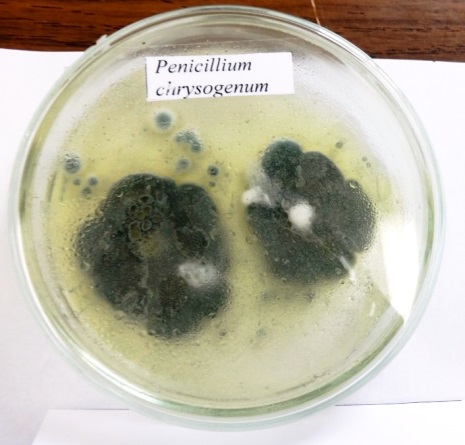 Pelėjūno kolonijos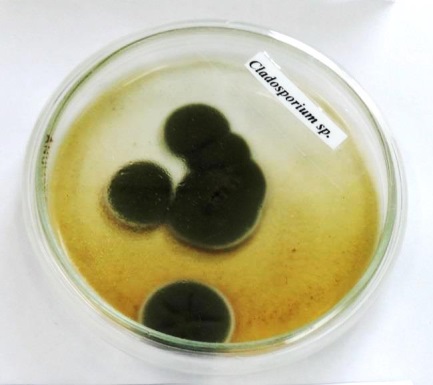 Juodgrybio (vadinamasis „tinko grybelis“) kolonijos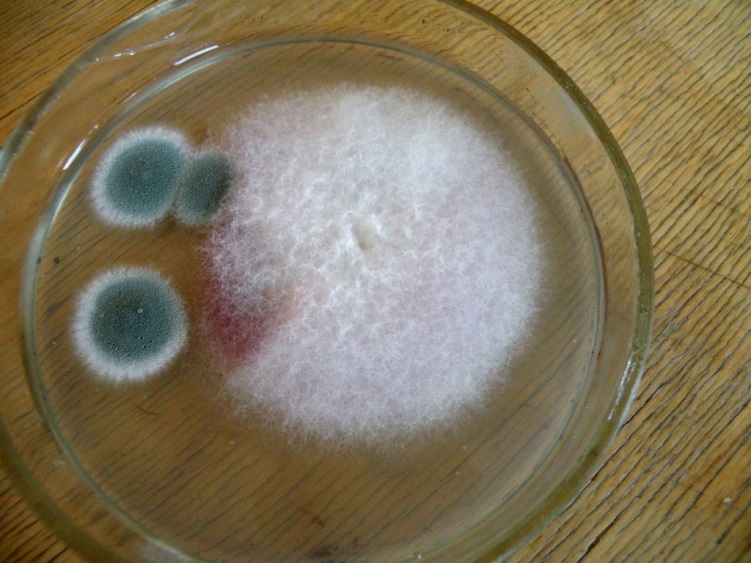 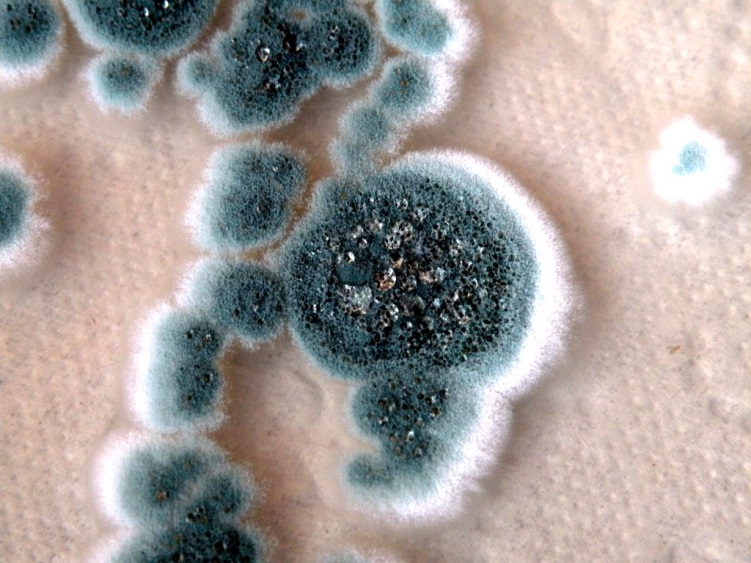 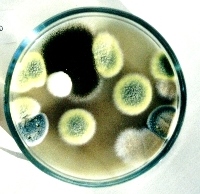 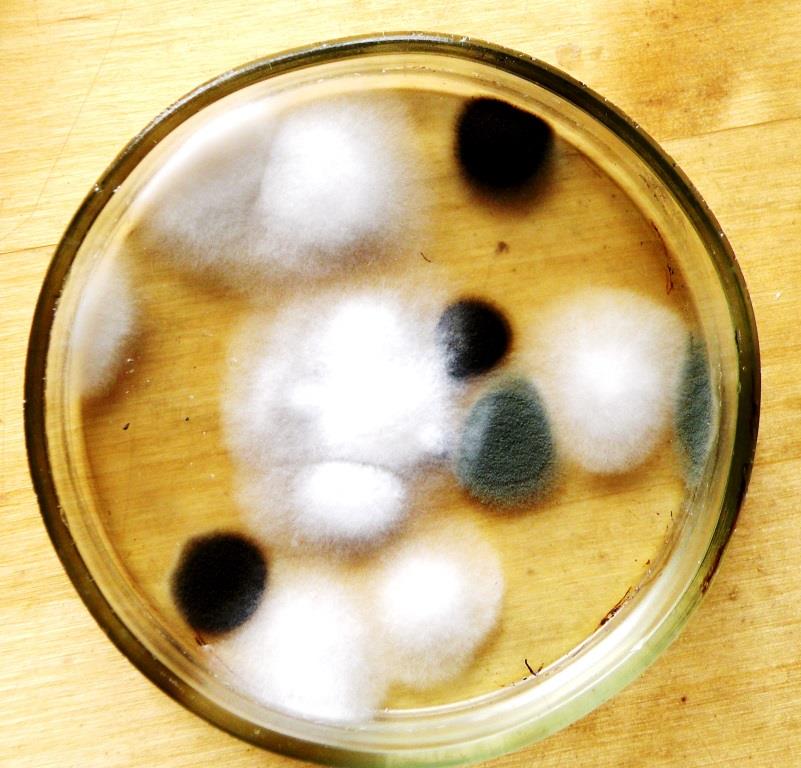 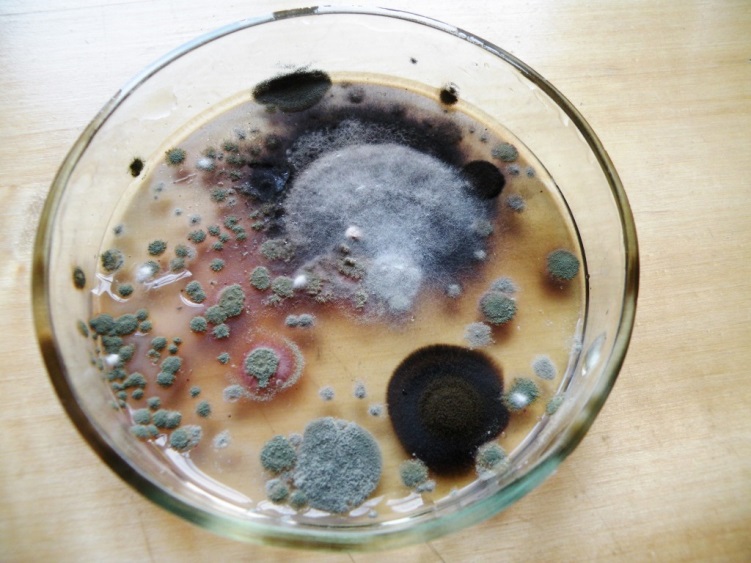 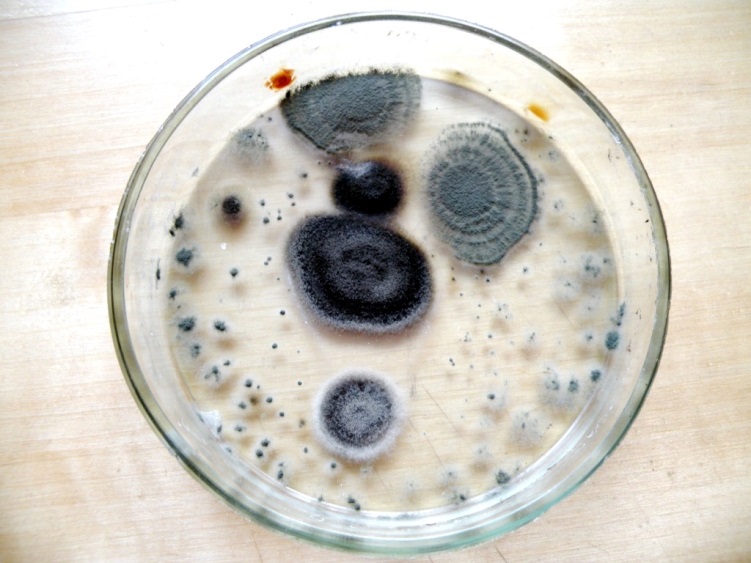 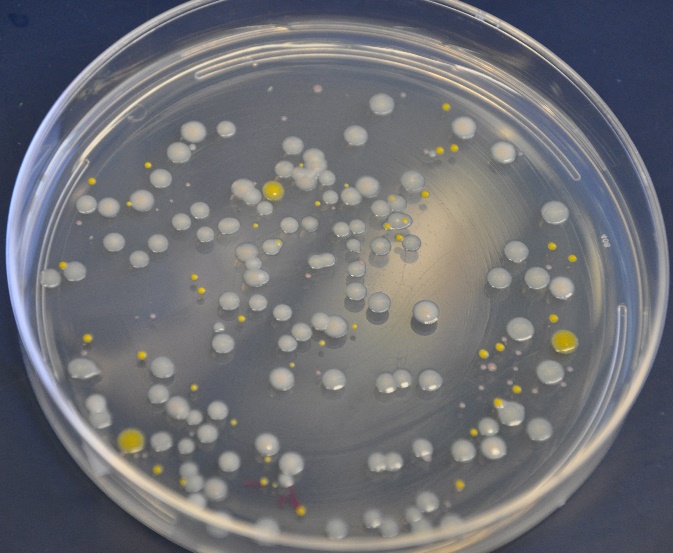 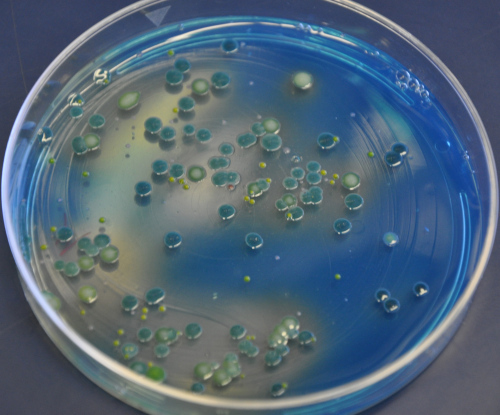 https://sciencebrewer.wordpress.com/tag/bacteria/ Žiūrėta 2018-08-02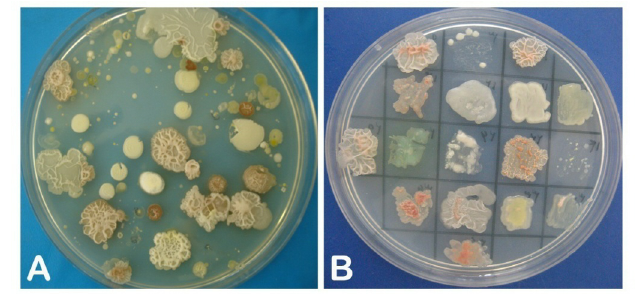 Shams-Ghahfarokhi, et al. „Terrestrial bacteria from agricultural soils: versatile weapons against aflatoxigenic fungi.“ Aflatoxins-Recent Advances and Future Prospects. InTech, 2013.